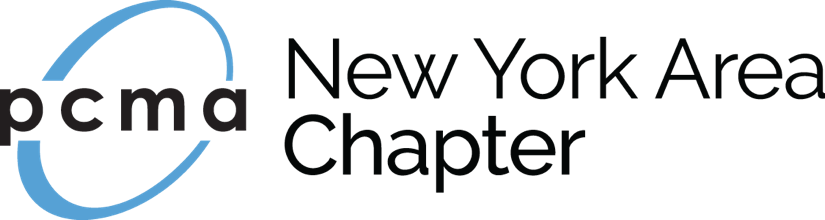 2019 Board of DirectorsNOMINEE APPLICATION FORMThis form is to be completed by those individuals who are self-nominating, and those who have been nominated by another chapter member. Please read the instructions carefully and note that you must complete each of the required sections in order to be considered.  The information requested enables the Nominating Committee to conduct a thorough review of the qualifications for each candidate. Submit this application and attachments via email to jlevin@sevendegreescommunications.com
by 5 pm EDT on Friday August 24, 2018NOMINEE SUMMARYDescribe your current job profile, including current responsibilities, etc. as it pertains to the position(s) applying for.  Examples of some areas to highlight are strategic planning, business and financial acumen, marketing and communications, global experience, governance, technology and innovation.Why do you want to serve as a Chapter Director or Officer and what strengths will you bring to the Board?  What do you believe are PCMA New York Area Chapter’s most critical challenges and opportunities?RESUME AND ACHIEVEMENTS IN MEETINGS INDUSTRYPlease attach an updated resume to include formal education, educational programs relating to the meetings industry, and work experience.  Also, as part of your resume, please indicate specific contributions to PCMA New York Area Chapter, PCMA or other professional organizations, including such items as:  leadership experience on the national and chapter levels, teaching experience, and honors and awards received.  List dates where applicable.Name & Designation(s):Title:Organization:Address:Telephone:Email:Category of  PCMA Membership (Professional, Faculty, Student, or Supplier):Member Since:Position(s) Nominated For:Position(s) willing to serve in: